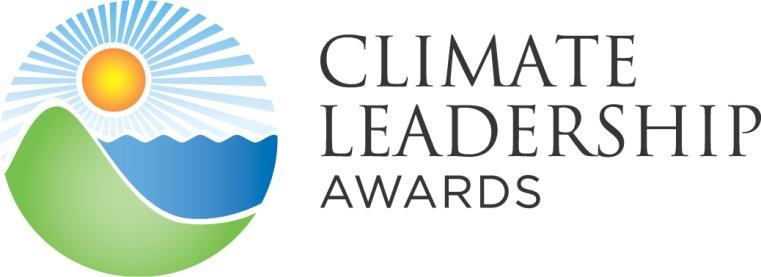 Organization Name:        	     			Primary Contact Name: 	The Climate Registry has worked to incentivize, recognize, and highlight actions that go beyond business-as-usual in the management and reduction of greenhouse gas (GHG) emissions both in internal operations and throughout the supply chain. Organizational Leadership Award Recognizes organizations that not only have their own comprehensive greenhouse gas inventories and aggressive emissions reduction goals, but also exemplify extraordinary leadership in their internal response to climate change, and engagement of their peers, partners, and supply chain.Applicants must qualify as one of the following: Legally-recognized corporate organization with annual revenue over $10 million and at least 100 employeesGovernmental entity or academic organization with annual budget over $10 million and at least 100 employeesDEADLINE to submit application is January 31, 2023.Section 1: Contact InformationSection 2: Applicant InformationOrganization Name Headquarters AddressIndicate which category the applicant is most closely associated with, along with gross annual revenues or budget.		Corporate; Annual Revenues:       		Government; Annual Budget:       		Academia; Annual Budget:       Indicate the applicant’s number of employees at the time of applying.Note: Organizational Leadership Award (Midsize) applicants with budget or revenue of $10 million or more must have at least 100 employees to qualify for this award. Describe the applicant’s overall operations, including significant operations conducted in the U.S.Note: While U.S. operations must be significant, the majority of emissions reductions do not have to occur in the U.S.Max character count: 1,000Section 3: GHG Inventory Information What GHG accounting standard(s), methodology(s), and/or program(s) does the applicant use to measure and track its GHG emissions inventory?
      Describe where the applicant publicly reports its GHG emissions data (e.g., corporate sustainability report, GHG registry, or public disclosure survey) and include a webpage link to a current publicly available inventory. Please also provide the page number where GHG data is referenced if appropriate.
     The GHG inventory must include all scope 1 and 2 sources, with the exception of small sources that are cumulatively equal to or less than 10% of total emissions. Do the applicant’s inventories from every year meet this requirement?	YES
	NO – Explain below any exclusions that exceed 10% of emissions and provide the percentage of overall emissions that those exclusions represent.The organization must report both location-based and market-based scope 2 emissions for all years. Indicate which method is reported in the public GHG inventories.*Applicants should only enter information for achievement year in the table if their organization has achieved their emissions reduction goal.Applicants should conduct a Scope 3 emissions screening in line with the GHG Protocol Corporate Value Chain (Scope 3) Accounting and Reporting Standards to identify relevant Scope 3 categories (criteria outlined in this document, Table [6.1], pg. 61). After evaluating Scope 3 emissions, did the applicant include relevant and mandatory Scope 3 emissions in its public base year, current year, and achievement year (if applicable) inventories? Applicants may provide additional information about plans to address Scope 3 emissions in the future.Note: If Scope 3 emissions comprise over 40% of total entity-wide emissions, applicants should (but are not required to) measure and report those emissions and include at least one third of relevant Scope 3 categories in their GHG reduction goal.Enter base year, current year, and achievement year (if applicable) emissions included in the GHG reduction goal boundary in the table below. The organization must report both location-based and market-based scope 2 emissions for the base year, current year, and achievement year (if applicable). If scope 3 categories or direct or indirect biogenic emissions are not included in the goal boundary, leave these rows blank. The total emissions at the bottom of the table should be the quantity used to track progress toward the goal. The total emissions should include emissions from either scope 2 location-based or scope 2 market-based (not both), depending on the method being used to track progress toward the goal. In the last column, report the absolute emissions reduced in the goal period for each scope. If the GHG reduction goal boundary does not represent the company’s full inventory, in addition to completing the table you must also attach a summary of the full GHG inventory as supporting documentation. Note that the applicant must still publicly report a GHG inventory and provide a link to that publicly available information in question 3.2 (above). Note: If the applicant has achieved its GHG reduction goal, information about the base year, achievement year, and current year (if it differs from the achievement year) inventories and verification documents must be provided throughout this application. If the GHG reduction goal has not been achieved yet, applicants need only include information about the base year and current year inventories.*Applicants should only enter achievement year emissions in the table if their organization has achieved their emissions reduction goal. Does the applicant conduct an annual verification process for its emission inventories? Verification documentation is required for base year, current year, and achievement year (if applicable) inventories. Note: Please attach verification documentation alongside emissions inventory.	NO
	YES – What GHG accounting standard(s), methodology(s), and/or program(s) does the applicant use to verify its GHG emissions inventory?
     Select which third party verification/assurance standard applies to applicant’s base year, current year, and achievement year (if applicable) inventories, including any Scope 3 emissions, RECs or offsets applied to the inventories.*Applicants should only enter information for achievement year in the table if their organization has achieved their emissions reduction goal.Section 4: GHG Base Year and Reduction Goal InformationWhat is the applicant’s public GHG reduction goal?      % of Scope  emissions from  (base year) to  (achievement year). For example, 20% of Scope 1, 2, and 3 emissions from 2015 to 2025.Additional Information:Max character count: 1,000Is this the applicant’s first public GHG reduction goal?
 YES
 NO – Briefly describe previous GHG reduction goals set and/or achieved. (Max character count: 750)
     Identify what kind of GHG reduction goal the applicant set. Absolute goal    Intensity goal – Please answer the associated questions below.If an intensity goal, what is the unit of measurement (e.g., per widget, square foot), and how is that calculated?If an intensity goal, did the goal result in an absolute reduction of GHG emissions?  If so, please disclose the absolute GHG reduction achieved.Describe how the applicant determined its goal.Max character count: 1,000 Is the applicant’s GHG reduction goal a science-based target?   NO YES – Indicate which methodology was used to define the goal (check all that apply) *:   SDA (Sectoral Decarbonization Approach) 3% Solution  BT – CSI (Carbon Stabilization Intensity) C-FACT CSO’S Context-Based Carbon Metric GEVA (Greenhouse Gas Emissions Per Unit of Value Added) MARS Method Absolute Emissions Contraction (IPCC straight line) Other: Additional Information: Max character count: 1,000*While many organizations are shifting to science-based targets, it is not a Climate Leadership Awards requirement. For more information, see, for example, the Science Based Targets Initiative’s website (http://sciencebasedtargets.org) or the IPCC’s website (https://www.ipcc.ch).Select the geographic boundaries for the applicant’s goal (this boundary must be consistent throughout the goal period absent structural changes).  Global North America United States	Within these geographic boundaries, does the reduction goal include all Scope 1 and 2 operations and emissions sources that are included in the inventory?Applicants should conduct a Scope 3 emissions screening in line with the GHG Protocol Corporate Value Chain (Scope 3) Accounting and Reporting Standards to identify relevant Scope 3 categories (criteria outlined in this document, Table [6.1], pg. 61). After evaluating Scope 3 emissions, did the applicant include relevant and mandatory Scope 3 emissions in its GHG reduction goals? Applicants may provide additional information about plans to address Scope 3 emissions in the future.The organization must report both location-based and market-based scope 2 emissions for the base year, current year, and achievement year (if applicable), and must select one of these methods to track progress toward goal achievement; indicate below which method is used. The organization should also indicate which method is used in its public communication of the goal. Location-based method Market-based methodMax character count: 1,500 If purchases of renewable electricity (demonstrated by the ownership and retirement of renewable energy instruments, such as renewable energy certificates) and/or offsets have been accounted for in the applicant’s base year, current year, and achievement year (if applicable) inventories, please provide information about the (1) quantity (in units of MWh and/or CO2e, respectively), (2) description, (3) certification or standard (e.g., Green-e certified), and (4) product vintage.Renewable Energy Instruments:Offsets:*Applicants should only enter information for achievement year in the tables if their organization has achieved their emissions reduction goal. 
Additional Information:Max character count: 1,500 The following questions are related to the applicant’s timeline for adopting and then publicly communicating the GHG reduction goal:  When was the goal adopted internally? (Month/Year)When was the goal publicly announced? (Month/Year)What channels were used to publicly announce the goal (e.g., CSR report, newsletter, third-party publication)?If applicant is subject to any GHG-related regulations that impacted emission reductions during the goal period (such as carbon pricing, carbon caps, renewable energy mandates, and efficiency requirements), estimate and disclose the percentage of emission reductions that were achieved by complying with those mandates.Max character count: 2,000 Section 5: Organizational Leadership ActivitiesDescribe at least 3 significant GHG mitigation activities implemented during the GHG reduction goal period. Provide applicant’s most impactful mitigation strategies and include a summary of the project, benefit or savings to the organization, and the funding source used. Additional details (e.g., lessons learned) are appreciated.Maximum 2,500 characters for each of the following mitigation strategies.Mitigation Strategy #1Mitigation Strategy #2Mitigation Strategy #3Please provide comprehensive, detailed responses to all of the following questions as they pertain to the applicant’s efforts between January 1, 2020 and December 31, 2021. It is recommended that specific examples be included. Describe the actions your organization has taken to ensure workplace inclusivity and diversity.The Climate Leadership Awards recognizes organizations’ efforts in addressing issues concerning equity and justice. Describe the actions your organization has taken to mitigate potential social, economic, racial and/or climate justice impacts of your organization’s work within its operational control.Describe 5 key ways the applicant has addressed climate change in its corporate strategy and thought leadership. Max character count: 4,000Describe up to 5 new climate initiatives (e.g., goals, plans, requirements, and actions) that the applicant launched or established between January 1, 2020 and December 31, 2021 (that are not included in Q1 above). Max character count: 4,000 Describe how the implementation of climate initiatives are governed and measured within the organization.Max character count: 2,500Provide 3-5 external relationships or collaborations that exemplify how the applicant has demonstrated leadership in engaging with stakeholders, peer organizations, member organizations, etc.Max character count: 3,000 Describe how the applicant has engaged employees, customers, and its supply chain in climate-related education, mitigation, and adaptation.Max character count: 3,000 Describe the applicant’s leadership in publicly disclosing and taking action on addressing climate-related risks and opportunities.Max character count: 4,000 The Climate Leadership Awards expects applicants to demonstrate leadership in climate resilience. Describe the applicant’s leadership in establishing a process to routinely assess vulnerabilities to climate change, integrating climate resilience activities into operations, and demonstrating action toward achieving resilience goals. Max character count: 4,000List any climate-related awards/recognition the applicant has received since January 1, 2020. Are there other specific actions taken by the applicant that have not been covered in the questions above, but that should be considered along with the other information submitted in this application?  If so, please describe. Max character count: 3,000 CLA applications and applicants may be reviewed and evaluated for environmental, civil rights, and/or financial improprieties.  An application may be denied if the applicant/organization is found to be in serious violation of environmental regulations, civil rights, or financial impropriety by the CLA Steering Committee. Where areas of concern are identified, additional follow up may be conducted. If there is any additional information that you want to provide in this regard, please state here:Max character count: 3,000Section 6: Supporting MaterialsPlease make sure that the following required materials are included in your submission and provide us with any additional significant context for your efforts. Organizational Leadership applicants require third party references (forms downloaded on the CLA page). Please do not attach full CSR or sustainability reports as supporting materials, though relevant sections of reports are acceptable. REQUIRED Documentation* Files can be uploaded to the online CLA SmarterSelect portal along with the application.  Verification documentation of the base year, current year, and achievement year (if applicable) inventoriesDocumentation should include details about the reporting standard, verification standard and scope of review, inventory total, base year adjustments, and materiality threshold for the base year and achievement year.Inventory totals on the verification statement should match those provided in question 3.6 (unless reduction goal boundary differs from full inventory – see #3 below).Third-Party Reference Forms – minimum of one is required, however up to 3 may be submitted.Reference providers can submit third-party reference forms directly to applications@climateleadershipawards.org.GHG Inventory, if the full inventory is not entered as part of question 3.6. Organizations must attach a summary showing its full GHG inventory, with a note indicating that the GHG reduction goal boundary is different than the full inventory. Optional Supporting MaterialsAdditional best practicesPublic attention garnered for climate leadershipAppendix: Organizational Leadership Award Eligibility RequirementsFor further details on the Climate Leadership Awards program, criteria, or application and review process, please review the Frequently Asked Questions. Please direct any questions to questions@climateleadershipawards.org.General Eligibility RequirementsApplicants must have significant operations in the United States. Given the global nature of climate change, the majority of greenhouse gas emissions reductions do not have to occur in the United States.Meet one of the following descriptions: Legally recognized corporate organization with annual revenue over $100 million: 
or with annual revenue over $10 million and at least 100 employees - or - Governmental entity or academic organization with annual budget over $100 million
 or with annual budget over $10 million and at least 100 employees.CLA applications and applicants may be reviewed and evaluated for environmental, civil rights, and/or financial improprieties.  An application may be denied if the applicant/organization is found to be in serious violation of environmental regulations, civil rights, or financial impropriety by the CLA Steering Committee. Where areas of concern are identified, additional follow up may be conducted. Exemplary climate leadership activities must have taken place between January 1, 2020 and December 31, 2021. However, applications may also refer to actions that commenced before that time and continued into the application period and the length of time an action has been in practice, or which explains how that prior activity served as a foundation for ongoing and more current activities.GHG Inventory & Verification RequirementsGHG inventory must be publicly reported and include both scope 1 and 2 emissions. The organization must report both location-based and market-based scope 2 emissions for all years.Organizations may track progress toward a goal using a single base year or a base period that reflects an average of annual emissions over several consecutive years.Applicants must conduct a Scope 3 screening in line with the GHG Protocol Corporate Value Chain (Scope 3) Accounting and Reporting Standards, and use the criteria for relevance (outlined in this document, Table [6.1], pg. 61) to assess the relevance of Scope 3 categories. If Scope 3 emissions comprise over 40% of total entity-wide emissions, applicants should measure and publicly report those emissions.Inventories must be third-party verified to a limited level of assurance at a minimum. If scope 3 or direct or indirect biogenic emissions are included as part of the applicant's goal, these must also undergo third-party verification. Third-party verified GHG inventory statements are required for BOTH base year and achievement year (if applicable).If purchases of renewable energy (demonstrated by the ownership and retirement of renewable energy instruments, such as renewable energy certificates) and/or offsets have been accounted for in the applicant’s base year or current year inventory, information about the (1) quantity (in units of MWh and/or CO2e, respectively), (2) description or project types, (3) certification/quality (e.g., Green-e certified), and (4) product vintage must be provided. These purchases should be incorporated into the applicant’s verified GHG inventory and the third-party review documentation submitted alongside the application.An applicant’s annual GHG inventory must include all scope 1 and 2 sources, with the exception of small sources that are cumulatively equal to or less than 10% of total emissions.  Similarly, up to 10% of an inventory can be accounted for using simplified estimation methods.For organizations that have determined certain sources are immaterial and do not include them in their inventory, those sources should be documented in their inventory management plan and verification statement. If base year emissions have changed by 5% or more as a result of structural change, a change in calculation methodologies, or because of a discovered error, applicants must adjust the base year inventory to reflect this correction or change. The organization must include both location-based and market-based scope 2 emissions in its reported GHG inventory for the base year, regardless of the magnitude of the change from previously reported scope 2 emissions.If adjustments of 5% or more are made to the base year emissions, a third-party verification body must attest to the accuracy of the base year adjustment. This requirement also applies if the difference between newly reported base year location-based or market-based scope 2 emissions and previously reported base year scope 2 emissions is 5% or more.If an organization changes its reporting approach (e.g., from a calendar year to a fiscal year-basis) during the goal period it must provide emissions data for the period of time not reflected in the achievement year inventory so as to demonstrate that the organization would have still achieved the original goal had the reporting approach not changed. While verification of that data is recommended, it is not required. Alternately, organizations can elect to adjust the base year to conform to the reporting approach of the achievement year – in which case verification of the adjustment would be needed if the change in emissions is 5% or greater.GHG Reduction Goal RequirementsThe goal must be publicly announced. The geographic boundaries of the goal and GHG inventory must include all U.S. operations, all North America operations, or all global operations. Within the chosen geographic boundaries, the reduction goal should include all scope 1 and 2 (either location-based or market-based) emissions sources that are included in the inventory. If Scope 3 emissions comprise over 40% of total entity-wide emissions (after conducting a Scope 3 screening in line with the GHG Protocol standards), applicants must include at least one third of relevant Scope 3 categories in their GHG reduction goal or justify their exclusion. Applicants may also provide information on plans for addressing relevant Scope 3 emissions categories in the future.  The goal boundaries must remain consistent throughout the goal period. The goal must be an absolute reduction goal. Intensity goals will be recognized, but the award will be decided based upon absolute reductions.The base year for a first-generation goal may not be more than five years prior to the year the goal was publicly announced. For instance, for first generation goals set in 2017, 2013 would be the earliest base year accepted. Subsequent goals may use the same base year as a previous goal, provided that the new goal extends the goal period by three years at a minimum. The goal period (the time between the base year and achievement year) should be no less than three and no more than 15 years for a first-generation goal. Subsequent goals that use the same base year may extend the previous goal period by no fewer than three and no more than 15 years.  The timeframe between the goal being set and achieved should be at least three years to demonstrate ambitious and aggressive action. Goals must represent an aggressive reduction, which is defined as follows:An organization’s first goal must commit to at least a 2.5% reduction per year over the life of the goal. For example, a 5-year goal must commit to at least 12.5% total reduction.A subsequent goal with a new base year must also commit to at least a 2.5% reduction per year over the life of the goal. For example, a 5-year goal must commit to at least 12.5% total reduction. An organization may substantiate their case for a subsequent goal that is below the required 2.5% threshold but that has ≥1.8% reduction per year, such as a goal considered aggressive in a specific sector. Additional Considerations for Evaluation:Innovation and thought leadership in developing operational strategies to address climate change.Disclosure of climate-related material risks and opportunities.Strategic integration of climate mitigation, adaptation, and resilience activities into applicant's operations, including establishing management structures, verifying performance, allocating budget, engaging the supply chain, and demonstrating a track record of establishing and achieving GHG reduction and climate risk mitigation goals.Key climate initiatives and subsequent goals, benchmarks, and plans for measuring success. Active engagement with external stakeholder, including non-profit partners, governmental organizations, and communities, particularly those disproportionately burdened by environmental harm and risks, such as minority, low-income, tribal communities, among others.Education and training of internal staff and management, as well as external stakeholders, partners, suppliers, competitors, and/or others.Activities that are deemed to exceed business-as-usual.For further details on the Climate Leadership Awards program, criteria, or application and review process, please review the Frequently Asked Questions. Please direct any questions to questions@climateleadershipawards.org.Instructions & Guidance: Please answer all questions and note that fields will expand to the designated maximum character limit. Once the form is completed, save it to your computer and submit a copy of the application and the required supporting documentation via the online CLA SmarterSelect portal by COB on January 31, 2023.∙       Supporting Documentation: please ensure that all required supporting materials are included with your application submission        Note: See Section 6 for a complete list of required documents.Eligibility Requirements: for a detailed list of application requirements, please refer to the appendix of this application or the Organizational Leadership criteria page.∙       For further details on the Climate Leadership Awards program, criteria, or application and review process, please review the Frequently Asked Questions.  Please direct any questions to questions@climateleadershipawards.org. NameTitleOrganizationPhoneEmailPrimary ContactSecondary ContactPublic Relations ContactYearLocation-basedMarket-basedBaseCurrentAchievement*ScopeBase Year Emissions 
YEAR:      
(metric tons CO2e)Current Year Emissions
YEAR:      (metric tons CO2e)Achievement Year Emissions*
YEAR:      (metric tons CO2e)Absolute Emissions Reduction(metric tons CO2e)Scope 1Scope 2 (location-based)Scope 2 (market-based)Direct biogenicIndirect biogenicScope 3: Purchased Goods and ServicesScope 3: Capital GoodsScope 3: Fuel- and energy-related activitiesScope 3: Upstream transportation and distributionScope 3: WasteScope 3: Business TravelScope 3: Employee CommutingScope 3: Upstream leased assetsScope 3: Downstream transportation and distributionScope 3: Processing of sold productsScope 3: Use of sold productsScope 3: End of life treatment of sold productsScope 3: Downstream leased assetsScope 3: FranchisesScope 3: InvestmentsTotal Emissions for GoalYearReasonable Level of AssuranceLimited Level of AssuranceThird Party Critical ReviewBaseCurrentAchievement*Emissions YearQuantity(Units:Description(Project type(s))Certification or StandardProduct VintageBase YearCurrent YearAchievement Year*Emissions YearQuantity(Units: Description(Project type(s))Certification or StandardProduct VintageBase YearCurrent YearAchievement Year*